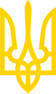 КАБІНЕТ МІНІСТРІВ УКРАЇНИПОСТАНОВАвід 12 січня 2022 р. N 2КиївДеякі питання оплати праці медичних працівників закладів охорони здоров'яІз змінами і доповненнями, внесеними
 постановою Кабінету Міністрів України
 від 13 січня 2023 року N 28Кабінет Міністрів України постановляє:1. Пункт 1 втратив чинність(згідно з постановою Кабінету
 Міністрів України від 13.01.2023 р. N 28)2. Внести у додаток 3 до Типової форми договору про медичне обслуговування населення за програмою медичних гарантій, затвердженої постановою Кабінету Міністрів України від 25 квітня 2018 р. N 410 "Про договори про медичне обслуговування населення за програмою медичних гарантій" (Офіційний вісник України, 2018 р., N 45, ст. 1570; 2020 р., N 2, ст. 59; 2021 р., N 82, ст. 5250, N 100, ст. 6605), зміну, що додається.3. Ця постанова набирає чинності з дня її опублікування та застосовується з 1 січня 2022 року.Інд. 73ЗАТВЕРДЖЕНО
постановою Кабінету Міністрів України
від 12 січня 2022 р. N 2ЗМІНА,
що вноситься у додаток 3 до Типової форми договору про медичне обслуговування населення за програмою медичних гарантійПункт 1 доповнити підпунктом 9 такого змісту:"9) забезпечувати виплату заробітної плати у розмірі не меншому, ніж передбачено цим підпунктом.Заробітна плата медичного працівника закладу охорони здоров'я державної або комунальної форми власності за повністю виконану місячну (годинну) норму праці встановлюється у розмірі:- не менше ніж 20000 гривень для лікарів (крім лікарів-інтернів), професіоналів з вищою немедичною освітою, які допущені до медичної діяльності в закладах охорони здоров'я;- не менше ніж 13500 гривень для посад молодших спеціалістів з медичною освітою (фахових молодших бакалаврів), фахівців з початковим рівнем (короткий цикл) вищої освіти, першим (бакалаврський) рівнем вищої медичної освіти і магістрів з медсестринства.Для медичних працівників, які залучені виключно до надання первинної медичної допомоги (лікарів або молодших спеціалістів з медичною освітою (фахових молодших бакалаврів), фахівців з початковим рівнем (короткий цикл) вищої освіти, першим (бакалаврський) рівнем вищої медичної освіти і магістрів з медсестринства, які входять до команди з надання первинної медичної допомоги такого лікаря), цей підпункт застосовується у разі, коли лікаря обрали не менше ніж 70 відсотків пацієнтів оптимального обсягу практики первинної медичної допомоги.У разі встановлення медичному працівнику неповного робочого дня або неповного робочого тижня, а також під час невиконання працівником у повному обсязі встановленої норми тривалості робочого часу вимога щодо розміру оплати праці, передбачена цим підпунктом, застосовується пропорційно до відпрацьованого часу.".____________Прем'єр-міністр УкраїниД. ШМИГАЛЬ© ТОВ "Інформаційно-аналітичний центр "ЛІГА", 2023
© ТОВ "ЛІГА ЗАКОН", 2023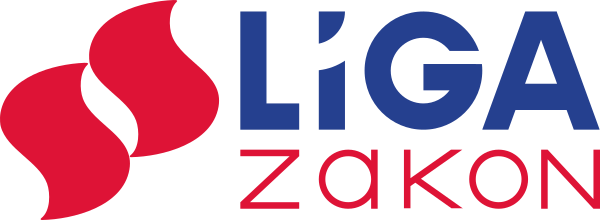 